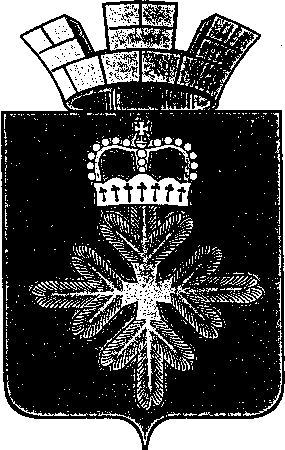 ПОСТАНОВЛЕНИЕ                               АДМИНИСТРАЦИИ ГОРОДСКОГО ОКРУГА ПЕЛЫМВ соответствии со статьей 12 Закона Российской Федерации от 09.10.1992 № 3612-1 «Основы законодательства Российской Федерации о культуре», постановлением Законодательного собрания Свердловской области от 30.03.2021 № 3102-ПЗС «Об исполнении Закона Свердловской области «О социальной поддержке многодетных семей в Свердловской области», в целях привлечения многодетных семей в муниципальные учреждения культуры и искусства, в отношении которых администрация городского округа Пелым осуществляет функции и полномочия учредителя, администрация городского округа ПелымПОСТАНОВЛЯЕТ:	1. Обеспечить бесплатное (не взимается плата за вход) посещение многодетными семьями (вне зависимости от гражданства) муниципальных учреждений культуры и искусства городского округа Пелым (далее - МКУК «ДК п. Пелым», МКУК «ДК п. Атымья»), в отношении которых администрация городского округа Пелым осуществляет функции и полномочия учредителя.2. Утвердить МКУК «ДК п. Пелым» и МКУК «ДК п. Атымья», в отношении которых администрация городского округа Пелым осуществляет функции и полномочия учредителя, учреждениями, обеспечивающими бесплатное (не взимается плата за вход) посещение многодетными семьями (вне зависимости от гражданства).3. Руководителям МКУК «ДК п. Пелым» (И.А. Ульяновой) и МКУК «ДК п. Атымья» (С.В. Касимова), обеспечить:1) бесплатное посещение многодетными семьями (вне зависимости от гражданства) МКУК «ДК п. Пелым» и МКУК «ДК п. Атымья»;2) размещение информации, указанной в пункте 1 настоящего постановления, на информационных стендах и официальном сайте МКУК «ДК п. Пелым» и МКУК «ДК п. Атымья» в сети «Интернет».4. Отделу образования, культуры, спорта и по делам молодежи администрации городского округа Пелым (А.Я. Миллер) осуществлять контроль за исполнением пункта 3 настоящего постановления.5. Настоящее постановление опубликовать в газете «Пелымский вестник» и разместить на официальном сайте городского округа Пелым в сети «Интернет».6. Контроль за исполнением настоящего постановления возложить на заместителя главы администрации городского округа Пелым А.А. Пелевину.Глава городского округа Пелым                                                             Ш.Т. Алиев